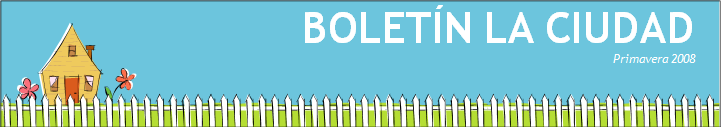 Profesor del Año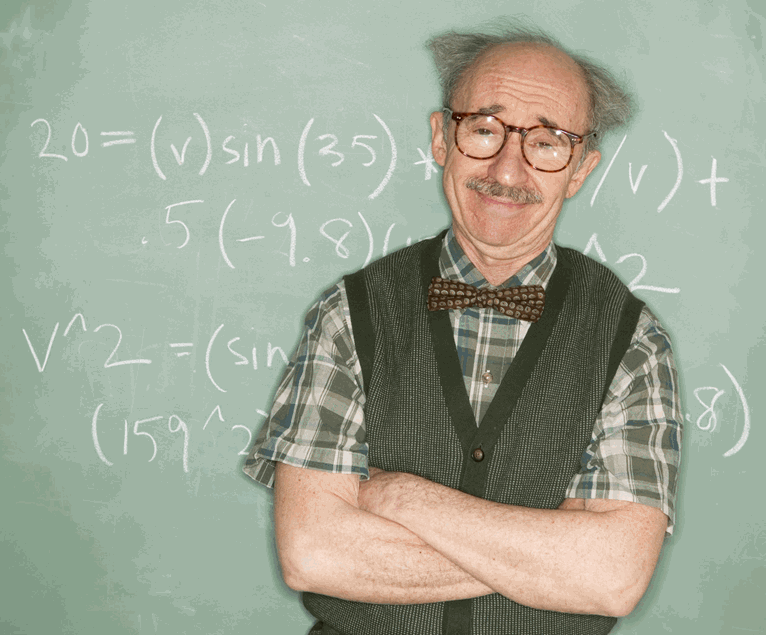 Estamos complacidos de anunciar el profesor del año 2007 en el colegio La Ciudad, el profesor Roberto Bolaños. Éste ha trabajado como profesor de matemáticas por los últimos 20 años con el colegio La Ciudad. Desde el principio el siempre ha demostrado gran entusiasmo y dedicación por sus estudiantes y la escuela. El profesor Bolaños creó las Olimpiadas Matemáticas en las cuales se enfrentó nuestro colegio con el de La Metrópoli. Así mismo colaboró con dos eventos para recolectar fondos. Adicionalmente, ha servido como director del Departamento de Matemáticas por los últimos 5 años. Gracias al profesor Bolaños por su dedicación y felicitaciones por el galardón tan bien ganado. Venta de Pasteles La Asociación de Padres de Familia realizará la venta de pasteles anual el próximo sábado de 10 a.m. a 4 p.m. en el Festival del Condado del Pueblo. Si está interesado en participar, todavía necesitamos varias personas para trabajar en diferentes turnos durante todo el día y estamos recibiendo donaciones de artículos para hornear. Para asegurarnos la frescura de nuestros pasteles solicitamos que las donaciones sean entregadas el viernes todo el día de 8 a.m. a 5 p.m. en la oficina 34 del Salón Comunal de La Ciudad.  Colecta para el Día de San ValentínRecordamos a toda la comunidad que todavía estamos recogiendo dinero para la Fundación Niños Necesitados con la venta de ramos de rosas para el día de San Valentín. La docena a $25 dólares es muy económica por estos días y $5 pesos por la entrega es aun más económico. El dinero se utilizará en las mejoras del Orfanato.